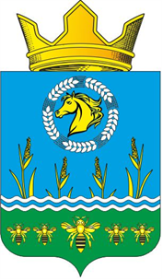 Российская ФедерацияРостовская областьЗимовниковский районмуниципальное образование «Камышевское сельское поселение»Администрация Камышевского сельского поселенияПОСТАНОВЛЕНИЕВ соответствии с пунктом 5 Постановления Правительства Российской Федерации от 29.03.2022 № 505 «О приостановлении действия отдельных положений некоторых актов Правительства Российской Федерации и установлении размеров авансовых платежей при заключении государственных (муниципальных) контрактов в 2022 году»                                              ПОСТАНОВЛЯЕТ:1. Установить, что в 2022 году Администрация Камышевского сельского поселения как получатель средств местного бюджета при заключении или внесении в соответствии с законодательством изменений в муниципальные контракты (контракты (договоры)) о поставке товаров, выполнении работ, оказании услуг (далее - муниципальные контракты) вправе предусматривать авансовые платежи: 1) в размере до 50 процентов суммы муниципального контракта, но не более лимитов бюджетных обязательств, доведенных до получателей средств местного бюджета на указанные цели на соответствующий финансовый год, за исключением случая, предусмотренного подпунктом 2 настоящего пункта; 2) в размере от 50 до 90 процентов суммы муниципального контракта, подлежащего казначейскому сопровождению в соответствии с законодательством, но не более лимитов бюджетных обязательств, доведенных до получателей средств местного бюджета на указанные цели на соответствующий финансовый год. В случае если исполнение муниципального контракта, указанного в подпункте 2 настоящего пункта, осуществляется в 2022 году и последующих годах и соответствующих лимитов бюджетных обязательств, доведенных до получателя средств местного бюджета, недостаточно для выплаты авансового платежа в текущем финансовом году, в муниципальном контракте предусматривается условие о выплате части такого авансового платежа в оставшемся размере  не позднее 1 февраля очередного финансового года без подтверждения поставки товаров (выполнения работ, оказания услуг) в объеме ранее выплаченного авансового платежа. 2. Настоящее постановление вступает в силу с  даты  его подписания. 3. Сектору экономики и финансов Администрации Камышевского сельского поселения (Орёл Н.Н.) разместить настоящее постановление на официальном сайте Администрации Камышевского сельского поселения.Глава Администрации Камышевского сельского поселения	                          	   С. А. Богданова15.02.2022 года№ 17/1х. Камышев«Об установлении размеров авансовых платежей при заключении муниципальных  контрактов в 2022 году»